ՈՐՈՇՈՒՄ N 42-Ա
29 ՀՈՒՆԻՍԻ 2016թ.ՀԱՄԱՅՆՔԻ  ՍԵՓԱԿԱՆՈՒԹՅՈՒՆ  ՀԱՆԴԻՍԱՑՈՂ, ԲԱՂԱԲԵՐԴ ԹԱՂԱՄԱՍՈՒՄ ԳՏՆՎՈՂ ԳՅՈՒՂԱՏՆՏԵՍԱԿԱՆ ՆՇԱՆԱԿՈՒԹՅԱՆ ՎԱՐԵԼԱՀՈՂԵՐԻՑ  0.04172 ՀԱ ՀՈՂԱՄԱՍԸ  ՀՐԱՊԱՐԱԿԱՅԻՆ ՍԱԿԱՐԿՈՒԹՅՈՒՆՆԵՐՈՎ ՎԱՐՁԱԿԱԼՈՒԹՅԱՄԲ ՕԳՏԱԳՈՐԾՄԱՆ ՏՐԱՄԱԴՐԵԼՈՒ  ՄԱՍԻՆՂեկավարվելով «Տեղական ինքնակառավարման մասին» Հայաստանի Հանրապետության օրենքի 16-րդ հոդվածի 20)-րդ կետով, համաձայն Հայաստանի Հանրապետության Հողային օրենսգրքի 76-րդ հոդվածի, Հայաստանի Հանրապետության կառավարության 2006 թվականի ապրիլի 20-ի «Հայաստանի Հանրապետության Սյունիքի մարզի Կապանի քաղաքային համայնքի վարչական սահմաններում գտնվող` պետական սեփականություն հանդիսացող հողամասերն անհատույց սեփականության իրավունքով համայնքին փոխանցելու մասին» թիվ 723-Ն, Կապանի քաղաքային համայնքի ավագանու 2012 թվականի դեկտեմբերի 13-ի «Համայնքի վարչական սահմաններում գտնվող պետական և համայնքային սեփականություն համարվող հողամասերը հրապարակային սակարկություններով /մրցութով/ կառուցապատման և /կամ/ վարձակալության իրավունքով օգտագործման տրամադրելու տարեկան  մեկնարկային վարձավճար սահմանելու մասին» թիվ 95-Ն որոշումների և հաշվի առնելով համայնքի  ղեկավարի  առաջարկությունը, որոշման նախագծի քվեարկության    9  կողմ,    0  դեմ,   0   ձեռնպահ արդյունքներով,  համայնքի ավագանին   ո ր ո շ ու մ  է. 1. Համայնքի սեփականություն հանդիսացող, Բաղաբերդ թաղամասում  գտնվող գյուղատնտեսական նշանակության վարելահողերից 0.04172 հա հողամասը  /ծածկագիր        09-001-103-001-01/, գյուղատնտեսությամբ զբաղվելու նպատակով, 25 /քսանհինգ/ տարի ժամկետով վարձակալությամբ օգտագործման տրամադրել հրապարակային սակարկություններով, մեկնարկային վարձավճար սահմանելով տարեկան 720,0 (յոթ հարյուր քսան) դրամ:2. Սույն որոշումից բխող գործառույթներն իրականացնել օրենսդրությամբ սահմանված կարգով:Կողմ ( 9 )`ԳՐԻԳՈՐՅԱՆ ՎԻԼԵՆ					ՄԿՐՏՉՅԱՆ ԱՐԱԹՈՒՄԱՆՅԱՆ  ԱՐԱ					ՇԱՀԻՆՅԱՆ ԿԱՐԵՆՄԱՐՏԻՐՈՍՅԱՆ ԱՐՍԵՆ				ՊԵՏՐՈՍՅԱՆ ՎԱՀԵՄԵՍՐՈՊՅԱՆ ՆԱՊՈԼԵՈՆ				ՍԱՀԱԿՅԱՆ  ԱՐԹՈՒՐ	ՄԻՐԶՈՅԱՆ  ՄՀԵՐԴեմ ( 0 )Ձեռնպահ ( 0 )ՀԱՄԱՅՆՔԻ ՂԵԿԱՎԱՐ                   	   	            ԱՇՈՏ ՀԱՅՐԱՊԵՏՅԱՆ2016 թ     հունիսի      29   	ք. Կապան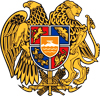 ՀԱՅԱՍՏԱՆԻ ՀԱՆՐԱՊԵՏՈՒԹՅՈՒՆ
ՍՅՈՒՆԻՔԻ ՄԱՐԶ
ԿԱՊԱՆ  ՀԱՄԱՅՆՔԻ  ԱՎԱԳԱՆԻ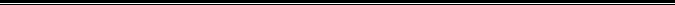 